Конспект викторины ко дню Науки «Что? Где? Когда?».Цель: развитие познавательной активности детей старшего дошкольного возраста.Место проведения: актовый зал.Оборудование: презентация, карточки с вопросами, портреты ученых, разрезные картинки, ребусы, волчок. Ход мероприятия.Ведущий: -Здравствуйте, дорогие друзья! Ежегодно в России 8 февраля отмечается День российской науки. Этот праздник начали отмечать в нашей стране сравнительно недавно, лишь в 1999 по указу президента Российской Федерации. Это знаменательное событие не обошло и наш детский сад. Всю неделю ребята нашего детского сада принимали активное участие в экспериментах, наблюдениях, делали открытия в различных областях, были «маленькими учёными».-А сейчас послушайте стихотворение, которое прочтут ваши друзья о важности науки.Наука в жизни всем важна
Наука каждому нужна
Наука нас ведёт вперед
Даёт нам к знаниям полёт.
Давайте вместе изучать,
Книги научные читать,
Любить весь мир и всё вокруг!
Ведь жизнь — главная из наук! (Мустаева Катя)Ведущий: -Внимание на экран. (См. слайд 2) Позвольте представить вам древнего человека. Древний человек обогревал свою сырую пещеру огнём, освещал путь факелом, а информацию от своих друзей читал на стенах пещеры. Вот бы он удивился, увидев необычный сосуд, который за считанные секунды превращает воду в кипяток; как маленькая лампочка освещает огромный зал; железную птицу, которая переносит в небе сотни людей на другую часть мира. Он, наверняка бы подумал, что это сотворил волшебник.-Внимание на экран. (см слайд3). Ребята для нас споют песню Волшебник-недоучка Музыка: Зацепин Александр , Слова: Дербенев Леонид.-Как думаете, почему так называется песня? -А как мы называем людей, которые занимаются наукой? (ученые)-Что надо делать, чтобы стать ученым?-В течение недели Науки вы, ребята, узнали много нового и интересного. И сегодня мы проводим игру юных ученых и знатоков «Что? Где? Когда?»-Итак, прошу выйти и представить капитанов и его команду. (Под музыку выходят 3 команды: Умники, Знатоки, Эрудиты.)Ведущий:- Итак, начинаем нашу игру. Прошу команды предоставить эмблемы и огласить свои девизыДевиз команды «Умники»: Мы умники, а это значит-Нас ждёт успех и ждёт удача!Вперёд к победе-наш девиз.А кто слабее-берегись!Девиз команды «Знатоки»: Задавайте нам вопросы,Знатоки на всё ответят.Как на море мы-матросы,Не страшны нам шторм и ветер.Девиз команды «Эрудиты»: Эрудиты-это ум, Эрудиты-это мощно, Не страшны нам тишь и шум,Мы в победу верим точно!Ведущий:- Итак, команды представились, начинаем нашу интеллектуальную игру, в которой команды знатоков в течение минуты должны ответить на вопросы. Победителей члены жюри определят по количеству выигранных баллов.  Вопросы для каждой команды на знание наук. (слайд 4)-Дайте правильное название следующим наукам: 1.Наука, изучающая небесные тела, планеты, звёзды. (Астрономия)2. Наука, изучающая географические объекты (География)3Наука, изучающая величины, количество объектов и их отношения. (Математика)Вопросы на знание учёных. (Слайд 5)-Назовите имена мировых, советских, российских ученых и область, в которой они трудились.Вопросы-загадки. (Слайд 6)-Чтобы глаз вооружитьИ со звёздами дружить,Млечный путь увидеть чтобНужен мощный…(телескоп)-На ноге стоит однойКрутит-вертит головой.Нам показывает страныРеки, горы, океаны. (глобус)И к мальчику за окнамиВаш взор приблизит без трудаТруба в трубе со стёклами….(подзорная труба)Конкурс с разрезной картинкой. (Слайд7)Каждая команда по сигналу из конверта достаёт разрезанную картинку, собирает её, объясняет что за предмет на картинке и его предназначение.У каждой команды должна получится своя картинка: планета, минерал, вулкан.Конкурс вопросов для команд (Слайд 8)1.Менделееву приснился сон о периодической таблице химических элементов. -Какую науку изучал Менделеев?2Ньютон открыл закон всемирного тяготения физических тел, когда ему на голову упало яблоко. -Назовите науку, в которой Ньютон сделал открытие.3.Архимед принимал ванну и его посетила мысль, которая стала открытием. Он закричал: «Эврика!!!».-Что означает слово «Эврика»?Конкурс для капитанов «Разгадай ребус». (Слайд9)-Рассмотрите картинки, напишите первую букву слова каждого предмета. Прочтите слово.  У капитанов должны получиться следующие слова:НАУКА, ФИЗИКА, ХИМИЯ.Ведущий -Итак, каждая команда показана свои знания, единство и дружбу. Сейчас жюри подведёт итоги. (Слово жюри, определение победителей)Ведущий: -Наша замечательная игра подошла к концу. Желаю вам каждый день делать, пусть небольшие открытия в нашем многогранном интересном мире! 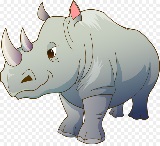 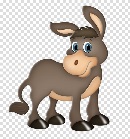 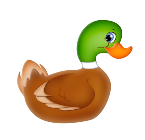 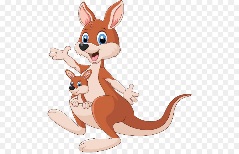 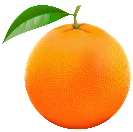 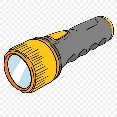 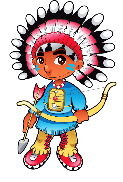 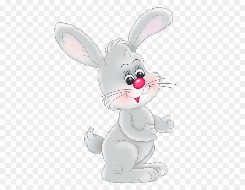 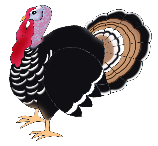 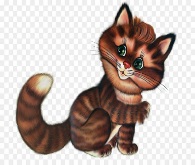 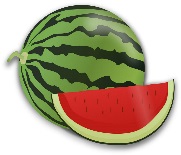 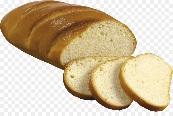 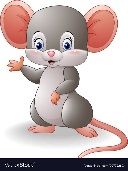 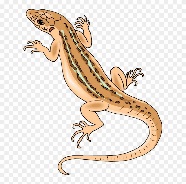 